Št.: POV20-024Del. št. RP/EAD -Datum: 5. 3. 2020ZADEVA: Povabilo k oddaji ponudbeVse potencialne ponudnike vabimo, da nam posredujejo ponudbo za dobavo potisne kamere MINI CAM SOLO PRO+ 100m AXIAL (1 kos), v vsebini in pod pogoji, kot izhajajo iz tega povabila in njegovih prilog. Ponudnik mora izpolniti, podpisati in žigosati (če uporablja žig) vse priložene obrazce in dokumente (kjer je naveden podpis ponudnika) ter jih priložiti ponudbeni dokumentaciji. S podpisom potrdi, da je s pogoji naročila seznanjen in se z njimi strinja. Naročnik bo izmed pravočasno prispelih ponudb praviloma izbral cenovno najugodnejšo ponudbo ob predpostavki, da bo(do) ponudnik(i) izpolnjeval(i) vse zahtevane pogoje, ki so navedeni v predmetnem povabilu. Ponudnik v obrazec ponudbe vpiše svojo končno ponudbeno vrednost, ker se naročnik o ceni ne bo več pogajal.  Naročnik bo upošteval vse ponudbe, ki bodo prispele oziroma bodo vložene pri naročniku do vključno 16. 3. 2020, do 10. ure, v zaprti kuverti z oznako "ne odpiraj – ponudba – POTISNA KAMERA MINI CAM". Ponudnik lahko do navedenega dne in ure ponudbo pošlje ali prinese osebno (v vložišče) na naslov: Elektro Gorenjska, d. d., Ulica Mirka Vadnova 3/a, 4000 Kranj. Ponudbe, katere bo naročnik prejel po navedenem datumu in uri, ali ki ne bodo oddane v zaprti kuverti z zahtevano oznako "ne odpiraj", bodo vrnjene ponudniku. Odpiranje ponudb ne bo javno.Za dodatna pojasnila smo vam na voljo na naslednjih e-naslovih:robert.pfajfar@elektro-gorenjska.si,david.gogala@elektro-gorenjska.si..OPOZORILO:Naročnik na tem mestu obvešča potencialne ponudnike, da bo morebitne spremembe podatkov predmetnega naročila (npr. rok oddaje ponudb, dodatna pojasnila ipd.) objavljal na svoji spletni strani: http://www.elektro-gorenjska.si/aktualno/povprasevanja. Na tej strani bo objavil tudi izbiro najugodnejšega ponudnika v predmetnem naročilu, tako da ponudniki, ki bodo oddali ponudbo, o izbiri ne bodo neposredno obveščeni. Naročnik si pridržuje pravico, da v tem postopku brez obrazložitve in brez odškodninske odgovornosti ne izbere nobenega ponudnika oziroma ne sklene pogodbe s ponudnikom, ki izpolnjuje vse pogoje in je ponudil najugodnejšo ceno, oziroma da ta postopek izbire povpraševanja ustavi vse do sklenitve pogodbe. Lepo pozdravljeni,								Elektro Gorenjska, d.d.Direktor sektorja inženiring:Jurij Jerina, univ. dipl. inž. el.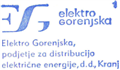 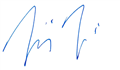 Priloge:ponudba s ponudbenim predračunomtehnična specifikacijaPONUDBA Na osnovi povabila k oddaji ponudbe, št. POV20-024, dajemo naslednjoPONUDBOCena v ponudbi je končna in vključuje vse stroške ponudnika s predmetnim naročilom, tako da naročnika ne bremenijo nikakršni drugi stroški, povezani s predmetom povpraševanja. DDV se obračuna po veljavni zakonodaji. Cena/enoto je fiksna ves čas izvajanja naročila.Rok izvedbe/dobave je 31.5.2020.Rok plačila je 30 dni od datuma izdaje računa, katerega izvajalec izda po opravljeni storitvi oziroma dobavi blaga. Garancijski rok: _____ (najmanj 12) mesecev.TEHNIČNA SPECIFIKACIJA  za potisno kamero MINI CAM SOLO PRO+ 100m AXIAL (1 kos);Visoko-resolucijska kanalska kamera za video preglede cevovodov od DN50 do DN250 s potisnim kablom dolžine 100m in naslednjimi karakteristikami:Jekleno navijalno kolo potisnega kabla varjene izvedbe, prašno lakirano (oranžna RAL2003) z velikimi kolesi za transport in nastavljivo torzijsko zavoro vrtenja.Potisni kabel dolžine 100m in premera najmanj 11mm z vgrajenim nastavljivim oddajnikom signala na spoju potisnega kabla in glave kamere (zahteva se več frekvenčni oddajnik z možnostjo izbire frekvence med 512mHz, 612mHz in/ali 33kHz).Vodotesno ohišje glave kamere iz nerjavečega jekla premera max. 41mm. Slika pridobljena s CCD+DSP barvne kamere mora biti samo nivelirna, zagotavljati kvaliteto slike min. 510x580 pixlov z resolucijo 470 HTVL. Kamera občutljiva na svetlobo pod 1lux, fokus 2.5, kot snemanja nad 70°. Glava kamere opremljena z LED sijalkami z možnostjo nastavitve jakosti svetlobe do 12.5K lux v cevi DN150 preko upravljalne enote. V kompletu z glavo kamere dobavljene cevne  uvodnice za cevovode DN70, DN110 in DN 125 za zaščito in centriranje glave kamere v cevi. Za cevovode od DN150 dalje se zahteva dodatna cevna uvodnica s kolesci za lažje pomikanje po cevi.Prenosna upravljalna enota naprave v ohišju iz trde (USB) umetne mase, z vgrajenimi Li-Ion baterijami z možnostjo ponovnega polnjenja, zmogljivost baterij 6 ur neprekinjenega delovanja. Polnjenje baterij preko omrežnega polnilca 240V/50Hz in/ali preko avtomobilske vtičnice 12/24 VDC (v kompletu oba). Ogled žive slike in/ali posnetih filmov ter posnetkov na 8 colskem barvnem prikazovalniku (800 x 600 pixlov), z možnostjo ogleda pri sončni svetlobi. Na škropljenje vode odporna QWERTY membranska tipkovnica za vpisovanje podatkov, nastavitev in upravljanje vseh funkcij kamere. Kompleten upravljalni meni v slovenskem jeziku, vključno s programsko opremo za izdelavo enostavnih poročil o pregledih (brez licence). Lokalni disk z min. 32GB prostega spomina in možnostjo izbire prenosa podatkov na zunanji računalnik preko WiFi, USB ključa in/ali SDHC spominske kartice (oba v kompletu).OSTALI POGOJI:Vsa ponujena oprema mora ustrezati navedenim zahtevam. Ponudnik je dolžan za ponujen artikel priložiti tudi tehnični list oz. navodila za uporabo in vzdrževanje.Ponudnik mora zagotoviti tudi usposabljanje za uporabo kamere ter nuditi tehnično pomoč uporabnikom tekom uporabe (telefon, e-pošta…).Pooblaščeni serviser za ponujen artikel mora imeti sedež in izpostavo v Sloveniji.V ceno morajo biti vključeni vsi stroški, ki jih ima dobavitelj z dobavo navedene opreme, vključno z dostavo v glavno skladišče naročnika (na naslovu naročnika) ter usposabljanji na lokaciji (Žirovnica).Spodaj podpisani pooblaščeni predstavnik ponudnika, izjavljam da ponujena kamera v celoti ustreza zgoraj navedenim zahtevam.V/na ___________, dne __________						Ime in priimek:										Žig in podpis:Številka ponudbe:___________________Ponudnik:                 ____________________________________________________________________________________________________________Naslov:____________________________________________________________________________________________________________ID za DDV:______________________________________Kontaktni e-naslov in telefon:___________________________________, _____________________________________________________, __________________Za predmet naročila:Dobava potisne kamere MINI CAM SOLO PRO+ 100m AXIAL (1 kos)Cena v EUR (brez DDV):__________________ EURVeljavnost ponudbe:____ (najmanj 20) dni od datuma oddaje ponudbe Kraj in datum:Ponudnik:Žig in podpis: